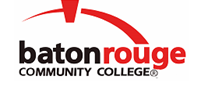 Baton Rouge Community CollegeAcademic Affairs Master SyllabusDate Approved:	2 February 2023Term and Year of Implementation:	Fall 2023Course Title:	Blueprint Reading and GraphicsBRCC Course Rubric:	CMGT 1103Previous Course Rubric:	CMGT 110Lecture Hours per week-Lab Hours per week-Credit Hours:	2-2-3Per semester:  Lecture Hours-Lab Hours-Instructional Contact Hours:	30-30-60Louisiana Common Course Number:	     CIP Code:	52.2001Course Description:	Provides the student with a working knowledge of construction drawings and specifications. Students will produce residential drawings utilizing a computer application used for creating construction drawings.Prerequisites:		NoneCo-requisites:		NoneSuggested Enrollment Cap:	30Learning Outcomes.  Upon successful completion of this course, the students will be able to:1.	Identify concepts and techniques of the graphic communication language.2.	Demonstrate an understanding of project specifications and location of materials by specification division.3.	Interpret working drawings of residential and commercial structures.4.	Create sketches to communicate ideas using the graphic communication language.5.	Create working drawings of a typical residential structure utilizing computer software.Assessment Measures.  Assessment of all learning outcomes will be measured using the following methods:The student will be assessed using the following assessment tools based upon a common grading method, scale, and rubric:1.	Assignments, quizzes, exams and computer aided drafting (CAD) project2.	A department-designed exam will assess a portion of the learning outcomes.Information to be included on the Instructor’s Course Syllabi:Disability Statement:  Baton Rouge Community College seeks to meet the needs of its students in many ways.  See the Office of Disability Services to receive suggestions for disability statements that should be included in each syllabus.Grading: The College grading policy should be included in the course syllabus.  Any special practices should also go here.  This should include the instructor’s and/or the department’s policy for make-up work.  For example in a speech course, “Speeches not given on due date will receive no grade higher than a sixty” or “Make-up work will not be accepted after the last day of class”.Attendance Policy:  Include the overall attendance policy of the college.  Instructors may want to add additional information in individual syllabi to meet the needs of their courses.General Policies: Instructors’ policy on the use of things such as beepers and cell phones and/or hand held programmable calculators should be covered in this section.Cheating and Plagiarism:  This must be included in all syllabi and should include the penalties for incidents in a given class.  Students should have a clear idea of what constitutes cheating in a given course.Safety Concerns:  In some courses, this may be a major issue.  For example, “No student will be allowed in the lab without safety glasses”.  General statements such as, “Items that may be harmful to one’s self or others should not be brought to class”.Library/ Learning Resources:  Since the development of the total person is part of our mission, assignments in the library and/or the Learning Resources Center should be included to assist students in enhancing skills and in using resources.  Students should be encouraged to use the library for reading enjoyment as part of lifelong learning.Expanded Course Outline:I.	Drawings – The Language of ConstructionA.	Design-Construction Sequence and Design ProfessionsB.	Views, Scales, Lines, and SymbolsC.	Plan, Elevation, and Section ViewsII.	Reading DrawingsA.	 Site Work, Utilities, Foundations, and FramingB.	Rough and Finish CarpentryC.	Insulations and FinishesD.	Construction MathIII.	Commercial ConstructionA.	 Structural, Mechanical, and Electrical DrawingsB.	Heavy Commercial ConstructionIV.	Hand sketching and CAD draftingV.	Ethics of Architectural Drawings and Specifications